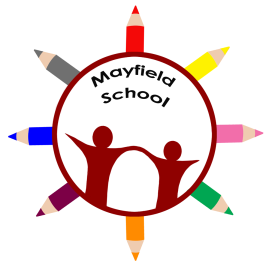 ASDAN Lifeskills Challenge: NumeracyUnit: Road Safety - PedestriansLevel: 1ASDAN Lifeskills ChallengeUnit: 1381Level: 1LO: Understand the potential hazards for pedestrians as road usersAC: Identify 2 hazards that a pedestrian should be aware of whilst walking through a residential areaASDAN Lifeskills ChallengeUnit: 1381Level: 1LO: Understand the potential hazards for pedestrians as road usersAC: Identify 2 hazards that a pedestrian should be aware of whilst walking through a town centreASDAN Lifeskills Challenge Unit: 1381Level: 1LO: Understand the potential hazards for pedestrians as road usersAC: Identify 2 hazards that a pedestrian should be aware of whilst walking through the countrysideASDAN Lifeskills ChallengeUnit: 1381Level: 1LO: Understand the potential hazards for pedestrians as road usersAC: Identify 2 examples of how low visibility can be causedAC: Explain the possible impact of low visibility on the safety of a pedestrianAdditional Evidence